REPUBLIKA E SHQIPËRISËKOMISIONI QENDROR I ZGJEDHJEVEV E N D I MPËR PRANIMIN PËR SHQYRTIM TË KËRKESËS ANKIMORE NR.04, PARAQITUR NË KQZ NË DATËN 10.07.2017Komisioni Qendror i Zgjedhjeve në mbledhjen e datës 11.07.2017, me pjesëmarrjen e:Klement 	ZGURI-		KryetarDenar		BIBA-			Zv/KryetarBledar		SKËNDERI-		AnëtarEdlira	        	JORGAQI-		AnëtareHysen 		OSMANAJ-		AnëtarVera		SHTJEFNI-		AnëtareShqyrtoi çështjen me:KËRKUES:		Partia Socialiste e ShqipërisëOBJEKT:	1- Kundërshtimi i vendimit nr. 522 datë 04.07.2017 të KQZ-së “Për nxjerrjen e rezultatit të votimit për zonën zonën zgjedhore qarku Tiranë për zgjedhjet për Kuvendin 2017” së bashku me tabelën përmbledhëse të rezultatit të zonës zgjedhore qarku Tiranë, miratuar me vendimin nr.522, datë 04.07.2017 të KQZ-së.Ndryshimi i Tabelës Përmbledhëse të rezultatit të zonës zgjedhore qarku Tiranë miratuar me vendimin nr.522, datë 04.7.2017 të KQZ-së.Kundërshtimin dhe ndryshimin e vendimit nr.17, datë 27.06.2017 të KZAZ-së nr.35”Për miratimin e tabelës përmbledhëse të rezultateve të ZAZ Tiranë, për zgjedhjet për Kuvendin të datës 25.06.2017 sipas rezultatit të dalë nga rivlerësimi/rinumërimi i QV nr. 1819, 1845/6, 1846/1, 1849/2.Kundërshtimin dhe ndryshimin e vendimit nr.232, datë 28.06.2017 të KZAZ-së nr. 30 ”Për miratimin e tabelës përmbledhëse të rezultateve të ZAZ Tiranë për zgjedhjet për Kuvendin të datës 25.06.2017” sipas rezultatit të dalë nga rivlerësimi/rinumërimi i QV nr. 1606.Kundërshtimin dhe ndryshimin e vendimit nr.174, datë 27.06.2017 të KZAZ-së nr.  37 ”Për miratimin e tabelës përmbledhëse të rezultateve të ZAZ Tiranë, për zgjedhjet për Kuvendin të datës 25.06.2017, sipas rezultatit të dalë nga rivlerësimi/rinumërimi i QV nr. 1911/1. Kundërshtimin dhe ndryshimin e vendimit nr.23, datë 28.06.2017  të KZAZ-së nr. 39 ”Për miratimin e tabelës përmbledhëse të rezultateve të ZAZ Tiranë për zgjedhjet për Kuvendin të datës 25.06.2017, sipas rezultatit të dalë nga rivlerësimi/rinumërimi i QV nr. 1958/2.Kundërshtimin dhe ndryshimin e vendimit nr.125, datë 27.06.2017 të KZAZ-së nr. 43 ”Për miratimin e tabelës përmbledhëse të rezultateve të ZAZ Tiranë për zgjedhjet për Kuvendin të datës 25.06.2017, sipas rezultatit të dalë nga rivlerësimi/rinumërimi i QV nr. 2150/1, 2225.BAZË LIGJORE:	Neni 23, pika 1, germa “a”, neni 129,  pika 1, 3, germa (a)  dhe neni 126, pika 2 të ligjit nr. 10019, datë 29.12.2008 “Kodi Zgjedhor i Republikës së Shqipërisë”, i ndryshuar.Komisioni Qendror i Zgjedhjeve pasi shqyrtoi dokumentacionin e paraqitur si dhe dëgjoi diskutimet e përfaqësuesve të partive politike, V Ë R E N:Subjekti zgjedhor Partia Socialiste e Shqipërisë ka depozituar pranë KQZ-së kërkesë ankimore, e cila në respektim të kritereve të përcaktuara në nenin 127 të Kodit Zgjedhor, është regjistruar në Regjistrin e Ankimeve Zgjedhore, me Nr.04 regj, datë 10.07.2017.Në mbledhjen e datës 11.07.2017, ora 12:00 pas relatimit të z. Denar Biba, dhe diskutimit të përfaqësuesve të partive politike, kërkesa nr.04 u konstatua se kjo kërkesë ankimore i plotësonte elementët e formës të parashikuara në nenin 126, dhe elementet e përcaktuara në nenin 130 dhe në mbështetje të nenit 129 pika 3, germa a, të ligjit Nr. 10019, datë 29.12.2008 “Kodi Zgjedhor i Republikës së Shqipërisë”, i ndryshuar, Kërkesa Ankimore duhet të pranohet.PËR KËTO ARSYEKomisioni Qendror i Zgjedhjeve mbështetur në nenin 21, pika 1, nenin 126, pika 2,  nenin 129, pika 1, 3, germa (a) të ligjit nr. 10019, datë 29.12.2008 “Kodi Zgjedhor i Republikës së Shqipërisë”, i ndryshuar.V E N D O S I:Pranimin për shqyrtim të kërkesës ankimore nr.04, datë 10.07.2017, të paraqitur nga subjekti zgjedhor Partia Socialiste e Shqipërisë. Shqyrtimi do tё bёhet nё datёn 12.07.2015,  nё orёn 12:00.3.    Ky vendim hyn në fuqi menjëherë.Kundër këtij vendimi mund të bëhet ankim në Kolegjin Zgjedhor pranë Gjykatës së Apelit Tiranë, brenda 5 ditëve nga shpallja e tij.Klement 	ZGURI-		KryetarDenar		BIBA-			Zv/KryetarBledar	SKËNDERI-		AnëtarEdlira	        	JORGAQI-		AnëtareHysen 	OSMANAJ-		AnëtarVera		SHTJEFNI-		Anëtare	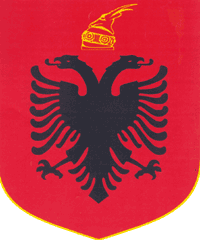 